Town of Holland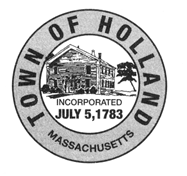 Conservation Commission27 Sturbridge Road, 2nd Floor
Holland, MA 01521Meeting Minutes for January 23, 2024Next meeting:Date:	 February 13, 2024Time:	 6:30 PMPlace:	 Conservation Room, 2nd FloorRespectfully submitted,Shannon Boyce
Recording SecretaryNOTE:This meeting has been canceled. 